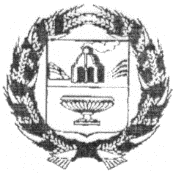 АДМИНИСТРАЦИЯ ЗАРИНСКОГО РАЙОНА АЛТАЙСКОГО КРАЯП О С Т А Н О В Л Е Н И Е15.11.2023							                                         №879г. ЗаринскО Сборнике муниципальныхправовых актов Заринского района Алтайского края С целью обеспечения реализации прав граждан и организаций на доступ к информации о муниципальных правовых актах и иного справочно-информационного материала местного самоуправления, в соответствии со ст.47 Федерального закона от 06.10.2003  №131-ФЗ «Об общих принципах организации местного самоуправления в Российской Федерации», частью 3 сватьи 56 Устава муниципального образования Заринский район Алтайского края районный Совет народных депутатов района, решением районного Совета народных депутатов от 03.10.2023 № 46 «О сборнике муиципальных правовых актов Заринского района Алтайского края», Администрация района П О С Т А Н О В Л Я Е Т:Учредить совместно с районным Советом народных депутатов печатное средство массовой информации «Сборник муниципальных правовых актов Заринского района Алтайского края».Утвердить Положение о Сборнике муниципальных правовых актов Заринского района Алтайского края (приложение 1).  Создать редакционную коллегию Сборника муниципальных правовых актов Заринского района Алтайского края. Утвердить её состав. (приложение 2).Настоящее решение вступает в законную силу с момента его обнародования на сайте Администрации Заринского района.Контроль за исполнением настоящего решения оставляю за собой.Глава района                                                                                   С.Е.ПоляковаПриложение 1 к постановлению Администрации Заринского района Алтайского краяот 15.11.2023 № 879ПОЛОЖЕНИЕо Сборнике муниципальных правовых актов Заринскогорайона Алтайского края1. Общие положения1.1. Сборник муниципальных правовых актов Заринского района Алтайского края является официальным периодическим печатным изданием органов местного самоуправления Заринского района Алтайского края.1.2. Учредителями официального печатного издания «Сборник муниципальных правовых актов Заринского района Алтайского края» являются Заринский районный Совет народных депутатов Алтайского края и Администрация Заринского района Алтайского края.1.3. Периодическое издание «Сборник муниципальных правовых актов Заринского района Алтайского края» (далее-сборник) учреждено исключительно для опубликования муниципальных правовых актов и иных официальных сообщений, и материалов, в связи с чем не подлежит регистрации в соответствии со статьей 12 Закона Российской Федерации от 27 декабря ода № 2124-1 «О средствах массовой информации».1.4. Сборник издается один раз в месяц. Сборник включает подлежащие обязательному опубликованию нормативные правовые акты муниципального образования Заринский район Алтайского края, а также ненормативные правовые акты, о необходимости официального опубликования которых в установленном порядке принято решение. В сборнике могут быть опубликованы правовые акты сельских поселений Заринского района, в случае заключения ими соглашений на это с Администрацией Заринского района Алтайского. 1.5. На обложке сборника помещаются:а) наименование учредителей;б) наименование «Сборник муниципальных правовых актов Заринского района Алтайского края»;в) указание на то, что сборник является официальным изданием;г) номер выпуска, месяц, год и место издания.д) пометка «Бесплатно».1.6. Каждый выпуск сборника должен содержать следующие сведения:а) фамилию, инициалы редактора сборника;б) тираж;в) адреса учредителей и издателя;г) иные выходные данные, установленные федеральным законодательством.1.7. Сборник состоит из четырех разделов:а) в первом разделе публикуются решения представительного органа;б) во втором разделе публикуются правовые акты Администрации;в) в третьем разделе публикуются правовые акты главы муниципального образования;г) в четвертом разделе публикуются официальные сообщения учредителей сборника.1.8. Финансирование сборника осуществляется за счет средств районного бюджета в соответствии с решением районного Совета депутатов о бюджете на очередной финансовый год,2. Подготовка, издание и распространение сборника2.1. Муниципальные правовые акты, подлежащие официальному опубликованию, а также иные муниципальные правовые акты подлежащие опубликованию в средствах массовой информации после их подписания, присвоения номера и даты до конца текущего месяца специалистами органов местного самоуправления Заринского района представляются на электронном носителе в организационный отдел Администрации района.2.2. Организационный отдел Администрации района направляет правовые акты, указанные в пункте 2.1. данного Положения в МАУ «Редакция газеты «Знамя Ильича» Заринского района для формирования и издания сборника до 5 числа каждого месяца, следующего за месяцем их предоставления в МАУ «Редакция газеты «Знамя Ильича».2.3. Тираж сборника составляет 25 экземпляров. По одному экземпляру сборника Организация передает в Администрации сельских поселений района, по одному – в библиотеки района, один экземпляр передается в организационный отдел Администрации Заринского района и один экземпляр – в Заринский районный Совет народных депутатов Алтайского края.   2.4. 5. Электронная версия (копия) Сборника размещается на официальном сайте администрации Заринского района Алтайского края в сети Интернет: https://zarinskij-r22.gosuslugi.ru в разделе  «Официально».3. Иные положения3.1. Изменение состава учредителей сборника осуществляется по согласованию между Заринским районным Советом народных депутатов и Администрацией Заринского района путем внесения изменений в настоящее Положение или путем признания утратившим силу настоящего Положения.3.2. Основания и порядок приостановления или прекращения издания сборника устанавливаются федеральным законодательством, законодательством Алтайского края, постановлением Администрации.3.3. Прекращение или приостановление выпуска сборника осуществляется по совместному решению учредителей.Содержаниесборника муниципальных правовых актов органов местного самоуправления муниципального образования Заринский район Алтайского краяСОДЕРЖАНИЕРешение №__ от __.___.____г. _____________________________________   3                                                                                          (наименование муниципального правового акта)Решение №__ от __.___.____г. _____________________________________   8                                                                                          (наименование муниципального правового акта)Постановление №__ от __.___.____г. _______________________________   12                                                                                           (наименование муниципального правового акта)Постановление №__ от __.___.____г. _______________________________   16                                                                                            (наименование муниципального правового акта)и.т.д.СБОРНИКмуниципальных правовых актов органов местного самоуправления муниципального образованияЗаринский район Алтайского края№ (___)". " ___________ 20____ годаУчредители: Заринский районный Совет народных депутатов Алтайского края  и Администрация Заринского района Алтайского края.Адрес учредителя: 659100, Алтайский край,г. Заринск, улица Ленина, 26.8 (38595) 22-4-15 - ответственный секретарь Редакционного Совета.Тираж экз.Распространяется бесплатноПриложение 2 к постановлению Администрации Заринского района Алтайского краяот ________№ ____Состав редакционной коллегии Сборника муниципальных правовых актов Заринского района Алтайского края:Литвинова Ксения Владимировна, редактор муниципального автономного учреждения «Редакция газеты «Знамя Ильича» Заринского района - председатель редакционной коллегии;Погорелова Татьяна Викторовна, заместитель председателя Заринского районного Совета народных депутатов- заместитель председателя редакционной коллегии;Пиккардт Наталья Владимировна, делопроизводитель организационного отдела Администрации района- ответственный секретарь редакционной коллегии.Члены редакционной коллегии:Горлова Анастасия Сергеевна, управляющий делами Администрации района;Подря Лариса Александровна, начальник отдела Администрации района по взаимодействию со СМИ и общественными организациями;Сивухин Григорий Дмитриевич, начальник юридического отдела Администрации района;Хайлук Снежана Юрьевна, заведующий организационным отделом Администрации района;Муниципальное образование Заринский район Алтайского краяСБОРНИКмуниципальных правовых актов органов местного самоуправления муниципального образования Заринский район Алтайского края№___Официальное издание Администрации Заринского района и Заринского районного Совета народных депутатовг. Заринск_____ год